Maths week beginning 4th May Here are 4 different maths tasks and I will also include some extension work – see pyramid sums investigation. Task 4 is a consolidation of shape work and is a separate resource. Task 1 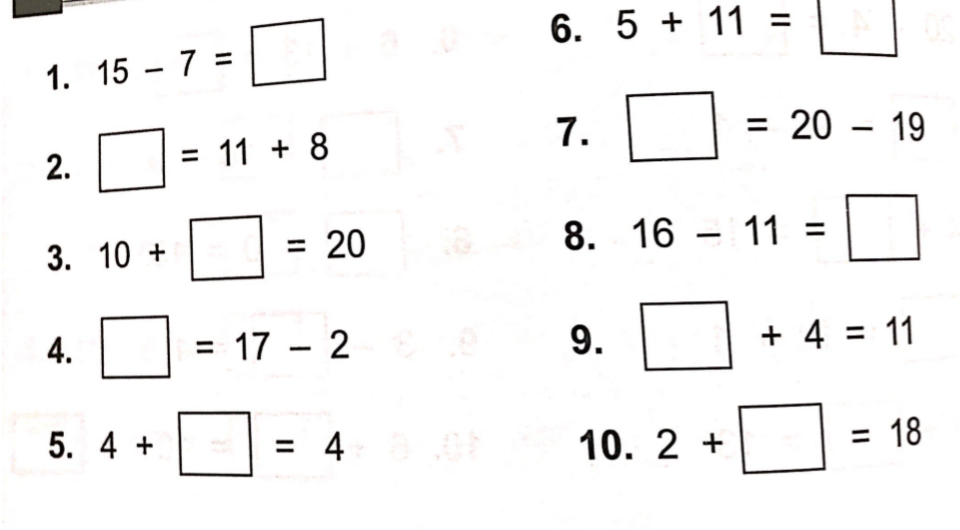 Answers: 819101501615716Then pick one or two of the ‘Making a number activities to complete’. See separate sheet for this. Task 2 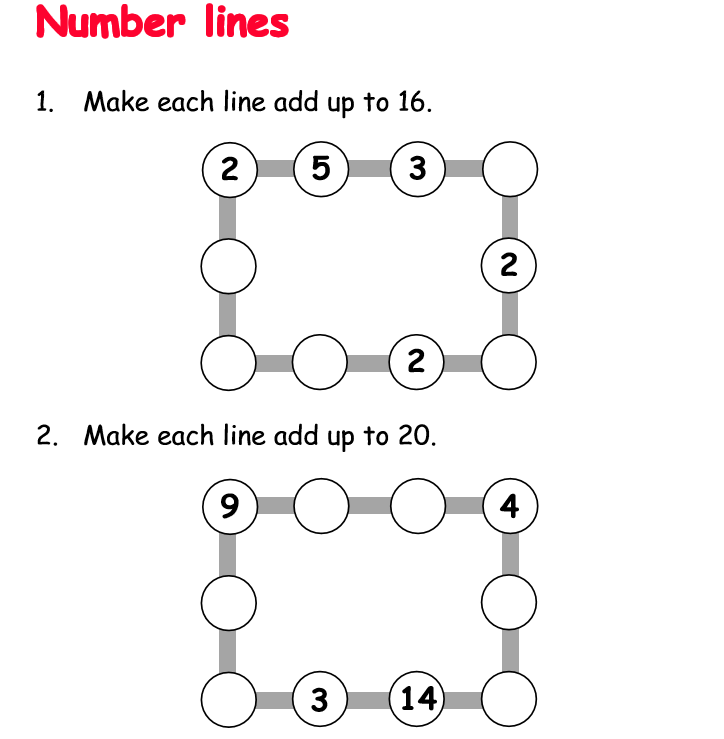 Extension: Could you make up your own puzzle like this for someone in your family to solve? Answers: 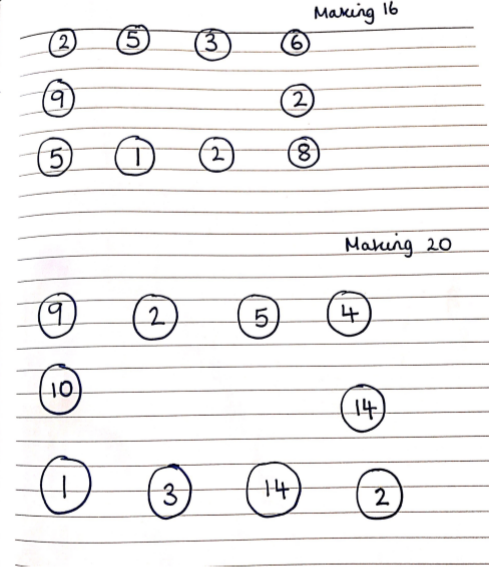 Task 3 Magic squares – With magic squares each row, column and diagonal add up to the same total. Can you work out what numbers go in the different boxes? 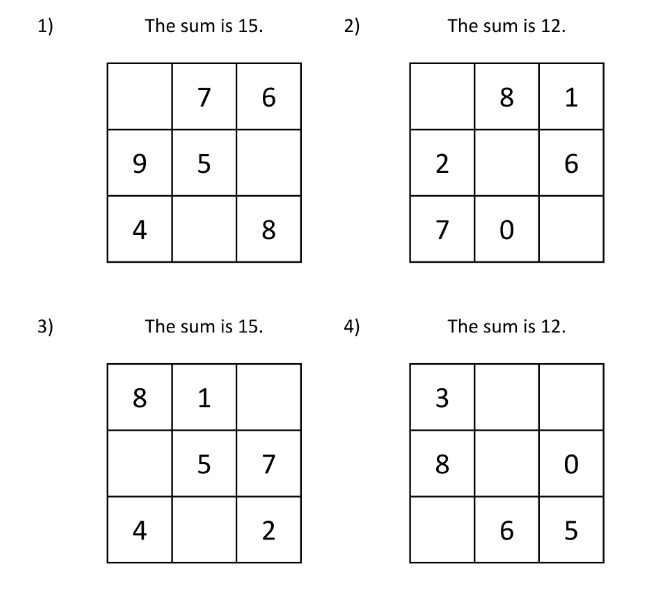 Answers: 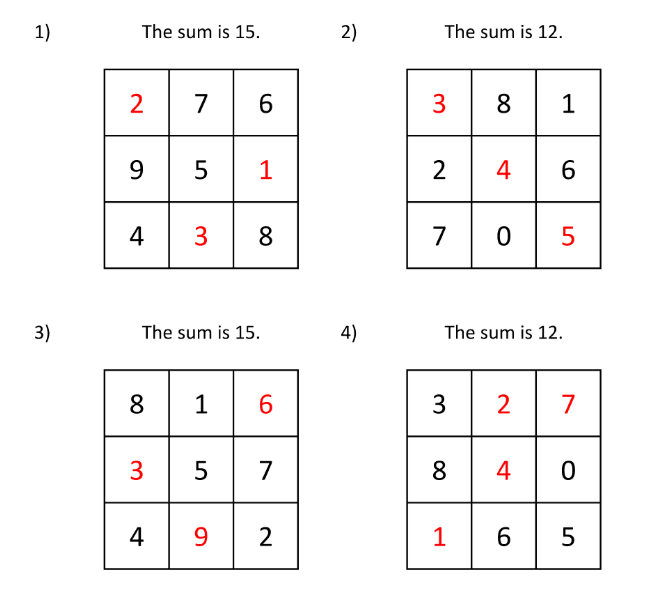 